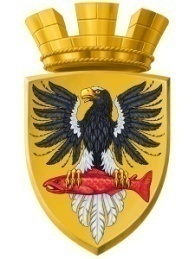                           Р О С С И Й С К А Я   Ф Е Д Е Р А Ц И ЯКАМЧАТСКИЙ КРАЙП О С Т А Н О В Л Е Н И ЕАДМИНИСТРАЦИИ ЕЛИЗОВСКОГО ГОРОДСКОГО ПОСЕЛЕНИЯот                    11.04.2013                                    		           		                               №  255-п                           г. Елизово           Руководствуясь Федеральным законом от 06.10.2003 №131-ФЗ «Об общих принципах организации местного самоуправления в Российской Федерации», Постановлением Правительства Российской Федерации  от 17.12.2010  № 1050 «О федеральной целевой программе «Жилище» на 2011-2015 г.г.», Уставом Елизовского городского поселения, с целью реализации муниципальной целевой программы «Обеспечение жильем молодых семей в Елизовском городском поселении на 2013-2015 годы», утвержденной постановлением администрации Елизовского городского поселения от 20.11.2012 № 557-п,    ПОСТАНОВЛЯЮ:Включить  молодые  семьи в список участников  муниципальной целевой программы «Обеспечение жильем молодых семей в Елизовском городском поселении на 2013-2015 годы»:Гарибова Ирина Анатольевна (состав семьи 3 человека);Бесчастный Михаил Юрьевич (состав семьи 3 человека);Рожак Анастасия Игоревна (состав семьи 4 человека);Дородная Татьяна Геннадьевна (состав семьи 2 человека);Ракитина Наталья Александровна (состав семьи 3 человека).Управлению делами администрации Елизовского городского поселения опубликовать настоящее постановление в средствах массовой информации и разместить на официальном сайте администрации Елизовского городского поселения (в сети «Интернет»).Данное постановление вступает в силу с момента опубликования (обнародования).Контроль за исполнением настоящего постановления возложить на руководителя Управления по культуре, молодежной политике, физической культуре и спорту администрации Елизовского городского поселения С.А. Хачикян. Глава администрации Елизовского городского поселения                                                   Л.Н. ШеметоваО включении молодых семей в список участников муниципальной целевой программы «Обеспечение жильем молодых семей в Елизовском городском поселении на 2013-2015 годы»